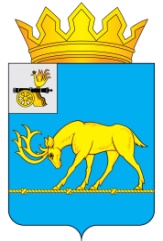 АДМИНИСТРАЦИЯ МУНИЦИПАЛЬНОГО ОБРАЗОВАНИЯ«ТЕМКИНСКИЙ РАЙОН» СМОЛЕНСКОЙ ОБЛАСТИПОСТАНОВЛЕНИЕОт 26.03.2020 № 146                                                                                   с. ТемкиноО внесении изменений в Административный регламент осуществления муниципального земельного контроля на территории муниципального образования «Темкинский район» Смоленской областиВ соответствии с Федеральным законом Российской Федерации от 26 декабря 2008 года № 294-ФЗ «О защите прав юридических лиц и индивидуальных предпринимателей при осуществлении государственного контроля (надзора) и муниципального контроля», Федеральным законом Российской Федерации  от 6 октября 2003 года № 131-ФЗ «Об общих принципах организации местного самоуправления в Российской Федерации», областным законом от 8 июля 2015 года № 102-з «О порядке осуществления муниципального земельного контроля на территории Смоленской области», Уставом муниципального образования «Темкинский район» Смоленской области:Администрация муниципального образования «Темкинский район» Смоленской области постановляет:1. Внести в Административный регламент осуществления муниципального земельного контроля на территории муниципального образования «Темкинский район» Смоленской области, утвержденный постановлением Администрации муниципального образования «Темкинский район» Смоленской области от 23.01.2017  № 37  следующие изменения:1.1  Пункт 2.2 Раздела 2  дополнить  подпунктом 2.2.4. следующего содержания: «2.2.4.  В случае необходимости при проведении проверки, указанной в подпункте 2.2.3. получения документов и (или) информации  в рамках межведомственного информационного взаимодействия проведение проверки может быть приостановлено руководителем (заместителем руководителя) органами государственного контроля (надзора), органа муниципального контроля на срок, необходимый для осуществления межведомственного информационного взаимодействия, но не более чем на десять рабочих дней. Повторное приостановление проведения проверки не допускается.» ; 1.2 Пункт 3.5 Раздела 3 дополнить подпунктом 3.5.4. следующего содержания:  «3.5.4. По решению руководителя, заместителя руководителя органа  государственного контроля (надзора), муниципального контроля предварительная проверка, внеплановая проверка прекращается, если после начала  соответствующей  проверки выявлена анонимность обращения или заявления, явившихся поводом для ее организации, либо установлены заведомо недостоверные сведения, содержащиеся в обращении или заявлении.».                 2.  Данное постановление разместить на официальном сайте Администрации муниципального образования «Темкинский район» Смоленской области в информационно-телекоммуникационной сети «Интернет».3. Контроль за исполнением данного постановления  возложить на заместителя Главы муниципального образования «Темкинский район» Смоленской области О.В. Григорьеву.   	Разослать:                 Прокуратура                 Райсовет                 отдел экономики,                  Павлюченкову Е.О.                 (для размещения на сайте) 
  Глава муниципального образования   «Темкинский район Смоленской области                                                    		С.А. ГуляевОтп. 1 экз. – в делоИсп.  Т.В. Ратчинател. 2-15-4025.03.2020 Визы:             А.М. Муравьев           О. В. Григорьева           Т. В. Михалева 	 М. С. Соболева